MA TRẬN MÔN TOÁN HỌC KÌ II LỚP 1 NĂM HỌC 2023 – 2024(Trắc nghiệm 8, tự luận 2)(Mức 1: 50%, mức 2: 40%, mức 3 10%)ĐỀ THI PHẦN TRẮC NGHIỆM (8 điểm) Khoanh tròn vào chữ cái trước đáp án đúng từng bài tập dưới đây :Câu 1.a. (M1) (0.5đ) Số 15 đọc là: b. (M1) (0.5đ) Số “sáu mươi tư” được viết là:Câu 2. a. (M1) (0.5đ)  Đồng hồ chỉ mấy giờ ? 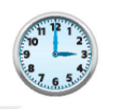 b. (M1) (0.5đ) Hình bên có....... hình vuông ?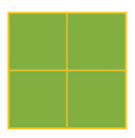 Câu 3. Cho dãy số: 23, 56, 65, 32a. (M1) (0.5đ) Số nào lớn nhất ?b. (M1) (0.5đ) Số nào bé nhất ?Câu 4. a. (M1) (0.5đ) Kết quả của phép tính 65 – 3 là:b. (M1) (0.5đ) Kết quả của phép tính 46 + 12 là:Câu 5. Số cần điền vào chỗ chấm là:a. (M1) (0.5đ) Trong các số 14, 25, 39, 67 số nào là số chẵn ?b. (M1) (0.5đ) Cho dãy số 5,10,15,20, ......, 30,35,40. Số cần điền vào chỗ chấm là: Câu 6.a. (M2) (0.5đ) Dãy số nào sau đây xếp theo thứ tự từ bé đến lớn ?b. (M2) Số bé nhất có hai chữ số giống nhau là:Câu 7. (M2) (1đ) Lan hái 15 bông hoa. Mai hái 10 bông hoa. Hỏi cả hai bạn hái được bao nhiêu bông hoa ?Câu 8. (M2) (1đ) Hôm nay là thứ hai ngày 10 tháng 5. Vậy ngày 13 tháng 5 là thứ mấy ?II. PHẦN TỰ LUẬN (2 điểm)Câu 9. (M2) (1đ) Câu 10. (M3) (1đ) Đàn gà có 86 con, trong đó có 5 chục con đã vào chuồng. Hỏi còn lại bao nhiêu con gà chưa vào chuồng ?ĐÁP ÁNPHẦN TRẮC NGHIỆM (8 điểm) Khoanh tròn vào chữ cái trước đáp án đúng từng bài tập dưới đây :Câu 1.a. (M1) (0.5đ) Số 15 đọc là: b. (M1) (0.5đ) Số “sáu mươi tư” được viết là:Câu 2. a. (M1) (0.5đ)  Đồng hồ chỉ mấy giờ ? b. (M1) (0.5đ) Hình bên có....... hình vuông ?Câu 3. Cho dãy số: 23, 56, 65, 32a. (M1) (0.5đ) Số nào lớn nhất ?b. (M1) (0.5đ) Số nào bé nhất ?Câu 4. a. (M1) (0.5đ) Kết quả của phép tính 65 – 3 là:b. (M1) (0.5đ) Kết quả của phép tính 46 + 12 là:Câu 5. Số cần điền vào chỗ chấm là:a. (M1) (0.5đ) Trong các số 14, 25, 39, 67 số nào là số chẵn ?b. (M1) (0.5đ) Cho dãy số 5,10,15,20, ......, 30,35,40. Số cần điền vào chỗ chấm là: Câu 6.a. (M2) (0.5đ) Dãy số nào sau đây xếp theo thứ tự từ bé đến lớn ?b. (M2) Số bé nhất có hai chữ số giống nhau là:Câu 7. (M2) (1đ) Lan hái 15 bông hoa. Mai hái 10 bông hoa. Hỏi cả hai bạn hái được bao nhiêu bông hoa ?Câu 8. (M2) (1đ) Hôm nay là thứ hai ngày 10 tháng 5.Vậy ngày 12 tháng 5 là thứ mấy ?II. PHẦN TỰ LUẬN (2 điểm)Câu 9. (M2) (1đ) Câu 10. (M3) (1đ) Đàn gà có 86 con, trong đó có 5 chục con đã vào chuồng. Hỏi còn lại bao nhiêu con gà chưa vào chuồng ?TTMạch KT, KNMạch KT, KNMức 1Mức 1Mức 2Mức 2Mức 3Mức 3TổngTTMạch KT, KNMạch KT, KNTNTLTNTLTNTLTổng1Số học: Đọc, viết, so sánh các số trong phạm vi 100; nhận biết số chẵn, lẻ; thực hiện các phéo tính cộng trừ trong phạm vi 100; số liền trước, số liền sau, viết phép tính trong bài toán giải.Số câu421181Số học: Đọc, viết, so sánh các số trong phạm vi 100; nhận biết số chẵn, lẻ; thực hiện các phéo tính cộng trừ trong phạm vi 100; số liền trước, số liền sau, viết phép tính trong bài toán giải.Số điểm421181Số học: Đọc, viết, so sánh các số trong phạm vi 100; nhận biết số chẵn, lẻ; thực hiện các phéo tính cộng trừ trong phạm vi 100; số liền trước, số liền sau, viết phép tính trong bài toán giải.Câu số1,3,4,56,79Ư102Hình học, đo lường: Nhận biết các hình và khối, biết xem đồng hồ, đo độ dài, xem thời gian giờ lịch.Số câu1122Hình học, đo lường: Nhận biết các hình và khối, biết xem đồng hồ, đo độ dài, xem thời gian giờ lịch.Số điểm1122Hình học, đo lường: Nhận biết các hình và khối, biết xem đồng hồ, đo độ dài, xem thời gian giờ lịch.Câu số28TS câuTS câuTS câu54110Họ và tên:………………….Số báo danh:………Lớp: 1………. Trường Tiểu học ……..Giám thị 1:…………..Giám thị 2:………………Họ và tên:………………….Số báo danh:………Lớp: 1………. Trường Tiểu học ……..Giám thị 1:…………..Giám thị 2:………………KIỂM TRA ĐỊNH KÌ CUỐI HKIINĂM HỌC 2023 - 2024Ngày kiểm tra:……./……./ 2024Môn: ToánThời gian: 35 phútKIỂM TRA ĐỊNH KÌ CUỐI HKIINĂM HỌC 2023 - 2024Ngày kiểm tra:……./……./ 2024Môn: ToánThời gian: 35 phútĐiểmNhận xétNhận xétGiám khảo 1:ĐiểmNhận xétNhận xétGiám khảo 2:A. Mười lămB. Mười nămC. Năm mươiD. Mươi nămA. 60            B. 63                      C.   64D. 65A. 23B. 56C. 65D. 32A. 23B. 56C. 65D. 32A. 68B. 35C. 62D. 95A. 67 B. 57C. 34D. 25A. 14 B. 25C. 39D. 67A. 22 B. 23C. 24D. 25A. 23, 12, 15, 45B. 12,15, 23, 45C. 45, 12, 23, 15D. 15,12, 23, 45A. 10B. 11C. 22D. 33A. 20B. 25C. 30  C. 35  A. Thứ baB. Thứ tưC. Thứ nămC. Thứ sáu23 – 11 55 + 20 33 + 6  73 – 3 ……….……….……….……….……….……….……….……….……….……….……….……….A. Mười lămB. Mười nămC. Năm mươiD. Mươi nămA. 60            B. 63                      C.   64D. 65A. 23B. 56C. 65D. 32A. 23B. 56C. 65D. 32A. 68B. 35C. 62D. 95A. 67 B. 57C. 34D. 25A. 14 B. 25C. 39D. 67A. 22 B. 23C. 24D. 25A. 23, 12, 15, 45B. 12,15, 23, 45C. 45, 12, 23, 15D. 15,12, 23, 45A. 10B. 11C. 22D. 33A. 20B. 25C. 30  C. 35  A. Thứ baB. Thứ tưC. Thứ nămC. Thứ sáu23 – 11 55 + 20 33 + 6  73 – 3 2 35 53 37 31 12 0  6   31 27 5        3 97 086-50=36